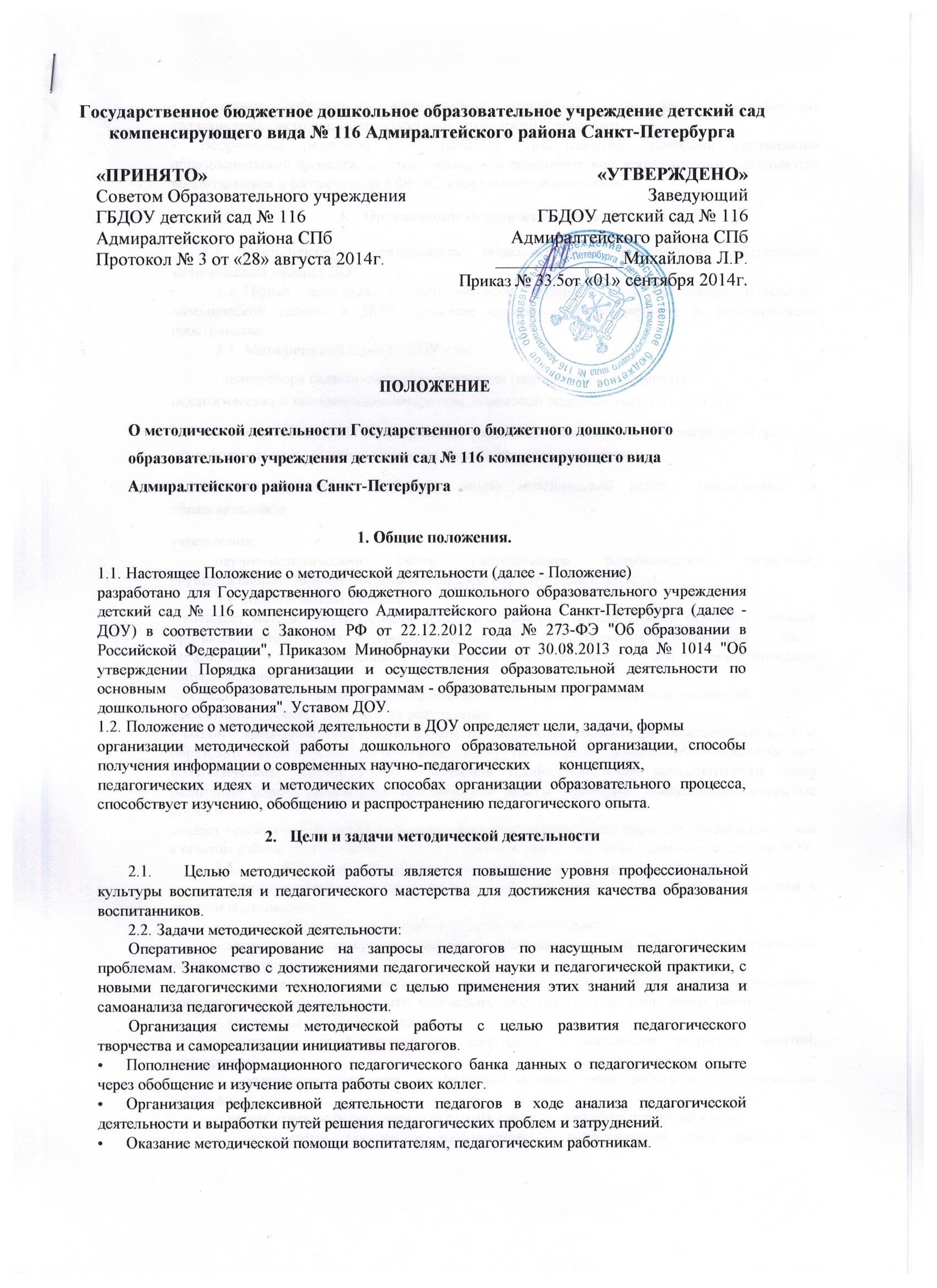 Создание собственных методических разработок, адаптация и модификация традиционных методик, индивидуальных технологий и программ,Вооружение педагогов ДОУ наиболее эффективными способами организации образовательного процесса, анализа, экспертизы педагогической деятельности и деятельности воспитанников в соответствии с ФГОС дошкольного образования.Организации методической деятельности3.1. Методическую деятельность образовательной организации обеспечивает методический кабинет ДОУ.Целью деятельности методического кабинета является совершенствование методической работы в ДОУ5 создание единого информационного и методического пространства.Методический кабинет ДОУ - это:- центр сбора педагогической информации (нормативные документы,педагогическая и методическая литература, передовой педагогически опыт и т.д.);- центр повышения квалификации педагогов (обеспечение их творческой работы, самообразования и совершенствования педагогического мастерства);-центр анализа и обобщения опыта методической работы, накопленного в образовательномучреждении;научно-методический центр (методическое сопровождение педагогов, осуществляющих инновационную и экспериментальную деятельность).Методический кабинет:-оказывает методическую помощь педагогическим работникам ДОУ в освоении учебных программ, методических материалов, методов обучения, развития и воспитания детей; в организации и управлении образовательным процессом, его психологическом сопровождении;-обеспечивает сбор, анализ и систематизацию опыта работы, создает банк данных об эффективных формах работы и их результатах;- создает временные творческие группы по разработке содержания методической работы образовательного учреждения по определенному направлению деятельности; - предоставляет педагогическим кадрам право повышения профессиональной компетентности через различные формы организации методической работы: семинары, консультации, открытые уроки и т.п.;создает условия педагогическим кадрам образовательного учреждения для ознакомления, как с опытом работы всего педагогического персонала, так и с опытом отдельных педагогов ДОУ.Методический кабинет ДОУ должен иметь следующие материалы:основополагающие и регламентирующие документы государственной политики в области образования;список образовательных сайтов для работы в Интернет;методическую литературу, газетные публикации и журнальные статьи по актуальным вопросам деятельности ДОУ;материалы справочного и рекомендательного характера по оформлению передового педагогического опыта, творческих проектов, грантов, конкурсных работ;материалы публикаций педагогов;материалы профессиональных конкурсов; - материалы открытых занятий, мероприятий;разработки семинаров, конференций и иных форм работы с педагогическим персоналом;разработанные педагогами программы кружков, разработки занятий к ним;видеозаписи занятий и развлечений; - аналитический банк данных по педагогическому персоналу;материалы научно-исследовательской деятельности педагогов (в электронном и печатном вариантах);стенды, отражающие организацию методической работы в образовательном учреждении.Руководство методическим кабинетом осуществляет заместитель заведующего поУВР.Методическая деятельность	осуществляется по годовому плану,согласованному с педагогическим советом,	принятому советом образовательногоучреждения и утвержденному заведующим образовательной организации.Методический кабинет имеет помещение, компьютерную и офиснуютехнику, необходимые для нормальной деятельности работников, для размещения методической и справочной литературы,	проведении совещаний, семинаров иконсультаций.Участники методической деятельности4.1. Основными участниками методической работы являются: воспитатели; старший воспитатель; заместитель заведующего по УВР;специалисты : учителя-логопеды, учителя-дефектологи, музыкальные руководители; рабочие, творческие группы; администрация ДОУ в лице заведующего.Направления методической деятельности5.1 Методическая деятельность осуществляется по четырём ведущим направлениям:Научно-методическая деятельность:Выявление, изучение и обобщение на технологическом уровне педагогического опыта;Выявление затруднений  	дидактического и 	методического	характера в образовательном процессе и подготовка мероприятий по их устранению;- Организация обучения, проведение лекций, семинаров, курсов для работников ДОУ;Организация процессов аттестации педагогических и руководящих работников ДОУ;Осуществление методической поддержки педагогических работников, ведущих экспериментальную работу;Аналитико-обобщающая деятельность по организации учета педагогических кадров ДОУ;-Осуществление	планово-прогностической деятельности           	для организации функционирования ДОУ в режиме развития (разработка концепции, комплексно-целевой программы ДОУ);Адаптирование программ (вариативных, альтернативных), новых педагогических технологий и методик обучения в связи с обновлением содержания дошкольного образования;Определение направленной опытно-экспериментальной (исследовательской)работы;Составление методических рекомендаций по использованию наиболее эффективных методов и форм обучения и воспитания, направленных на развитие общения, игровой деятельности, познавательных процессов детей дошкольного возраста.Информационно-методическая деятельность: Формирование банка педагогической нормативно-правовой	и методической информации.Обеспечение информационных, учебно-методических и образовательных потребностей работников.Содействие повышению квалификации педагогических работников-Формирование фонда обучающих видеофильмов и других	аудиовизуальных средств обучения по образовательным областям для проведения образовательной деятельности.Организация электронных библиотек учебных материалов и обеспечение доступа к |ним.Обеспечение фондов учебно-методической литературы.Организационно-методическая деятельность:Участие в подготовке и проведении научно-практических конференций, педагогических чтений и семинаров.Подготовка и проведение конкурсов профессионального педагогического мастерства педагогических работников.Сбор, обработка и анализ информации о результатах воспитательно-воспитательной работы.Мониторинг состояния и формирование банка данных опытно-экспериментальной работы.Организация постоянно действующих семинаров по инновациям.Изучение и анализ состояния и результатов методической работы, определение направлений ее совершенствования.Прогнозирование, планирование и организация повышения квалификации и профессиональной переподготовки педагогических и руководящих работников образовательных учреждений, оказание им информационно-методической помощи в системе непрерывного образования.Диагностическая деятельность:Изучение, подбор и разработка материалов по диагностике деятельности педагогов и детей.Изучение индивидуальных особенностей ребенка в процессе его развития.Комплексное оценивание педагогической деятельности и изучение потенциальных возможностей работников ДОУ. выявление обобщение и распространение передового педагогического опыта.Осуществление контроля и анализа состояния	воспитательно-образовательногопроцесса, его качества. Оценка результативности педагогического процесса в ДОУ.6. Документация6.1. Методическая деятельность в ДОУ оформляется (фиксируется) документальноформе:протоколов заседаний педагогических советов;годового плана работы ДОУ;планов работы рабочих и творческих групп;конспектов и разработок методических мероприятий;письменных материалов (отражающих деятельность педагога, творческих и рабочих групп, по анализу и самоанализу педагогической деятельности);аналитических справок по вопросам качества образования;рефератов, текстов докладов, сообщений, текстов консультаций, семинаров;разработанных	модифицированных,	адаптированных	методик,индивидуальных технологий и программ:обобщенных материалов о системе работы педагогов ДОУ. материалов печати по проблемам образования;информации с городских методических объединений, семинаров;дипломов, наград (являющихся общественным признанием результативности работы отдельных педагогов, воспитанников, проблемных групп).